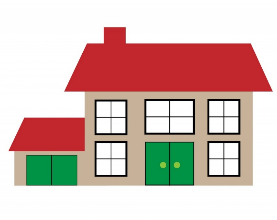 Family Home SafetyHere are some important tools to protect your familySafe-proof your home for childrenGeneral safety         Have smoke detectors – make sure it works         Have carbon monoxide (CO) detector – make sure it works         Check damage outlets and wiring         Check for mold, toxins         Have safety locks for medications         Lock firearms safety          Limit access to stair and pools without supervisor         Talk to children about safety          Have 3–7-day supply of food, water and medications          Burglar-proof home (alarm system/door sensors/ dog)Fire SafetyDiscuss what to do in fire: how to escape and call 911 and do practice drillKeep heat sources clean and away from flammable objectsCheck stove and outlets before leaving home Ensure outlets have cover plates and cover socketsDon’t overload power strips or extension cords  	       Don’t leave kitchen when you’re cooking Earthquake safetyEven if you’re not in a well-known earthquake zone/fault line, quakes can still happen especially in California.  Discuss what to do in/after earthquake: stay safe, call 911 and do practice drillIf you’re at home during earthquake get under desk or table.  Stay away from windows  or heavy objectsFind a meeting place for family members/friendsPoison ControlContact poison control right away if you suspect poisoning. This can be used for adults and childrenUS National Poison Control: www.poison.org1-800-222-1222Hours: 24 hours, 7 day/week Family Home Safety Plan: General safety: List safety plan (example: smoke/carbon monoxide detectors)______________________________________________________________________________________________________________________________________________________________________________________________________________________________________________________________________________________________________________________________________________________________Fires: List escape plan______________________________________________________________________________________________________________________________________________________________________________________________________________________________________________________________________________________________________________________________________________________________Earthquakes: List emergency meeting places______________________________________________________________________________________________________________________________________________________________________________________________________________________________________________________________________________________________________________________________________________________________Resource: Start a Home Safety Plan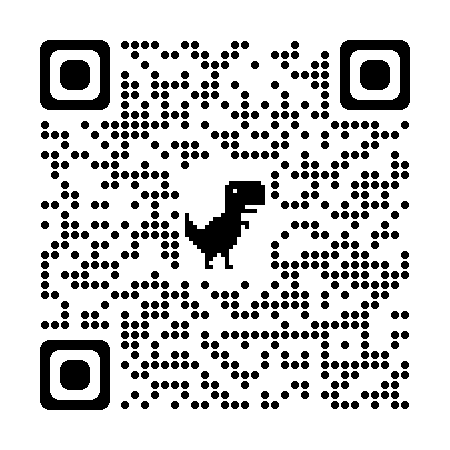 www.ready.gov/plan